                                                                       Project Documentation/ Business PlanIntroduction: Moringa Fruit- Tree for Orphan ChildCultivating Moringa fruit-trees in Ghana will serve as source of revenue and cover the educational costs for Ghanaian orphans! ECRF has 2.5 acres of land with 120 Moringa fruit-trees in kose; a rural village in the Pusiga district in Upper East Region of Ghana. With just a small investment these trees can become fruit-bearing. The leaves and the fruits will then be sold, providing a source of revenue for its orphan’s sponsorship programs, which will be used to help cover the educational needs of the orphans and impoverished children that it looks after.  In the midst of the land maize, pepper and vegetables will be planted on separate beds to produce nutritious food to feed these orphans and the impoverished children in one village after another. The surplus will then be sold to the market to provide additional revenue. Moringa CultivationThe Ghana field office proposes to rehabilitate these 120 moringa trees by:Constructing an appropriate irrigation system on 3 acres of landObtaining and utilizing the correct fertilizer to ensure trees bear fruitObtaining and utilizing  the appropriate compostingFencing the land Building a dry roomManage the project, market and sell goods to obtain maximum value.
 Thereafter, we hope that the funds raised from the sale of the produce to the local and international market will help us to cover the costs of the orphan’s education. School costs include, but are not limited to: Transportation: the cost of travel to and from schoolSchool meals: the meals serve in schoolMedical check upsSchool supplies: books, stationary and school uniformClothing: the cost of hot and wet seasons clothing for a growing childA Financial Stipend: support for the carer family towards the cost of food and basic necessities for the childWe hope that the forthcoming income from the sale of the Moringa fruits and leaves will be able to help contribute to these costs.A Moringa Tree in Your Name!There are 120 registered orphans and ECRF requires to kick-start this project with them this year. We are thus sponsoring trees for just $11 a tree – an incredible continuous charity project, which you can dedicate in your name or the name of a loved one (living or no longer with us). ANNUAL PROJECT BUDGET:LOCAL CONTRIBUTION.                                                                                                                       PROJECT SUMMARYEXCHANGE RATE 1USD=GHS4.37Anyone who sponsors a tree will be emailed a PDF certificate with their designated name on, for you to print off and share with family and friends!The ImpactEducation is one of the most precious gifts we can give. In today's world, it is more important than ever to ensure children have access to a good quality education.  At school, students not only bring their minds and imaginations to life, but also empower themselves for an independent future full of opportunities. The project has the potential to raise $5,000 over the next 5 years for the school, in sha’ Allah, and we hope that you can join us in this innovative project! About El-Ehsan Charitable Relief Foundation (ECRF)Established in 2000, ECRF is a Ghanaian NGO working to help those affected by natural disasters, conflict and poverty.One of our focuses is education which we believe helps to break the cycle of poverty and gives people the opportunity to educate themselves and work their own way to independence and success.Since 2012, ECRF has been sponsoring orphan’s education in Ghana.   We take many different approaches to education, providing schooling which is appropriate, relevant and most valuable for a student's long term needs.PROJECT IMPLEMENTATION: It will be implemented by ECRF Ghana.With the availability of resources, the project shall be fully operational within one month and on-going depending on the agreed donor time framework. The program tends to cover duration of 5 years.PLANNED PROJECT ACTIVITIES 2013/201416.0. SELECTION CRITERIA:Most vulnerable HIV/AIDS orphaned children from old/weak grand parents and guardians.Children from families whose surviving parents are weak and sickly of HIV/AIDS.Vulnerable children from very poor household and child headed household.17.0. EVALUATION AND REPORTING SYSTEM: The project will be subject to evaluation on a quarterly basis. However, day to day monitoring of its progress will be carried out by the Project Director and the Head teachers where these children and youths attend school in consultation with the children, and the beneficiary community members to ensure attainment of the project goal. Quarterly reports are to be made to the donor agency to confirm proper and effective use of resources received. All the necessary information and photographs concerning the child (ren) will be available on request.                                                                                WORKPLAN 2017/201818.0. PROJECT SUSTAINABILITY:Though it’s a child support project, at the start of the project, the beneficiary community members will be mobilized and sensitized about the need to contribute positively towards the education of the OVCs and OVYs.  A community management committee will be set up to which all beneficiary members will be required to contribute a substantial community fee quarterly there in putting up a trust for the long term education of these children and youths  even after the end of the project.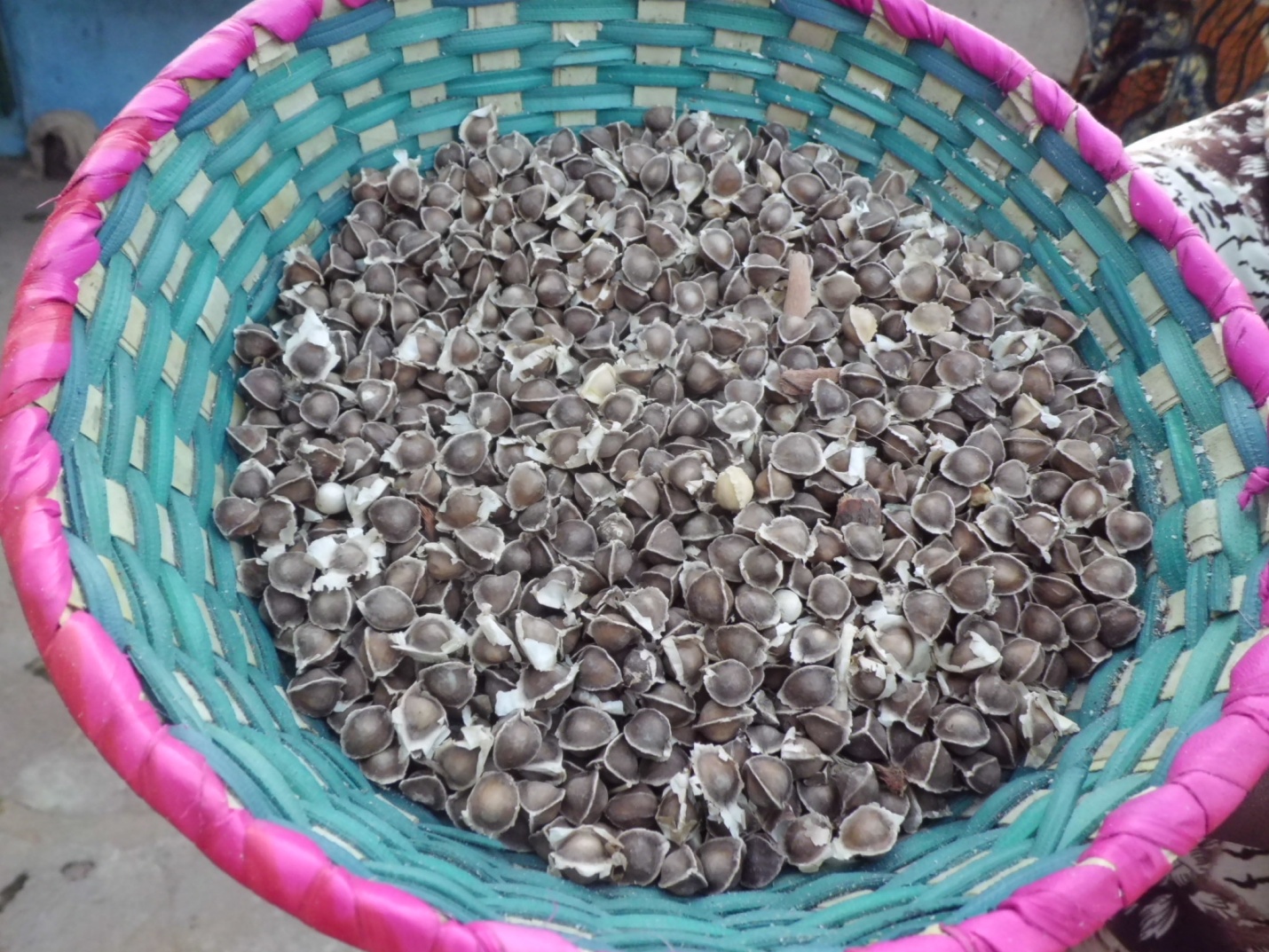 ACTIVITYDETAILSGHSUS. DOLLARSSelection Exercise (Selection of the most needy orphans & vulnerable deplorable children)2 resource persons allowances @ 212.31/= per day. (three days each month) 747.47       =        171Selection Exercise (Selection of the most needy orphans & vulnerable deplorable children)Stationery43.10        =        9.86Selection Exercise (Selection of the most needy orphans & vulnerable deplorable children)Transport 3.28.= per day (three days per month)50.57       =        11.57Allowance1 program supervisor 874.25x124,496.14   =    1,028.57TOTAL 5,339.08=    1,221.00FOREIGN( DONOR) CONTRIBUTIONSchool fees (TUITION) facilitation.61 Primary level OVC students49 Secondary level OVC students 10 Vocational OVY studentsSchool fees for 280 day school OVCs and OVYs students payable in three quarters.  100= x61 students x 3193.33= x 49 students x 3260= x 10 students x 3 26,664.00         = 41,408.00         = 11,365.00         =       6,100       9,473       2,600Health, Hygiene and sanitation improvement.(Basic primary health care and support)(a) Accommodation facilities per child/student(i) A mattress at 305.98= $70(ii) School Uniform at 122.39=$27(iii) Blanket at 305.98 = $70(iv) Pair of bed sheets at 393.41= $90Total costs per child  1,123.39 = $257(b)First Aid medication1,123.39 =8,117.27 =    257  1,857Scholastic MaterialsClassroom facilities per child(i) 1 dozen of exercise books 12.15=$2.78(ii) 2 pens at 7.30=$1.67(iii) 2 pencils at 4.37= $1.00(iv) 1 geometry set 174.85= (once) +$40.00Total cost per child; 198.67= x 120x 3 quaters16,362.00= 3,743.16Administration & Contingency 10%32,123.70= 3,149.57Examination fees 30 students @ 85,000/=4,952.54=    485.57Annual conference for all supported children5,402.77=    529.71Monitoring and evaluation6,797.17=    666.43Feeding and AccommodationA variety of nutritional foods provided to 280 children at a cost of 85,000/= per child per quarter. 46,238.3=  4,533.43Cost of irrigation system   5013.13Total  38,325.53 PROJECT BUDGETGHSUSDTOTAL LOCAL CONTRIBUTION                         5,337.20                                        1,221.00TOTAL FOREIGN CONTRIBUTION                     164,433.00                                    37,617.66 GRAND TOTAL                     169,770.20                                   38,838.66ACTIVITYSTRATEGYPERSON RESPONSIBLEINDICATORRESOURCES ACQUIREDRecruit 280 orphaned and underprivileged children. Identify vulnerable children in need of supportProject Director2 resource personsParents / Guardians Local councilsReligious leaders280 vulnerable children requiredConducive and secure environmentData collection per childUse questionnaires method and fill out child sponsorship formsProject Director2 resource personsParents / GuardiansChildrenLocal councilsDully filled child sponsorship forms in place. Logistical supportConducive environment  Give support to beneficiariesUse schools organizational structure for implementationProject Director2 resource personsParentsBursarSchool teachersSchool fees per childScholastic materials given outNutritional foods supplied on a daily basisMedical support Logistical supportConducive environment for learning in place.Certified medical practioners  ACTIVITY1ST QUARTER1ST QUARTER1ST QUARTER2ND QUARTER2ND QUARTER2ND QUARTER3RD QUARTER3RD QUARTER3RD QUARTER4TH QUARTER4TH QUARTER4TH QUARTER4TH QUARTERRESPONSIBLE PERSONSELECTION EXERCISENOVDECJANFEBMARAPRMAYJUNEJULAUGSEPOCTNOVNOVDECIdentification of HIV/AIDS orphaned & other vulnerable childrenX-Project Director - 2 resource Persons-Field workersCommunity meetings of Guardians and children XXX -Project Director- 2 resource persons-Field workersProvision of scholastic materialsXXXXXX-Project Director- 2 resource persons-Field workersProvision of EducationXXXXXXXXXXXX-Selected Schools staff members.Monitoring and EvaluationXXXXXXXXXXXXXXX-Project Director-Field workers